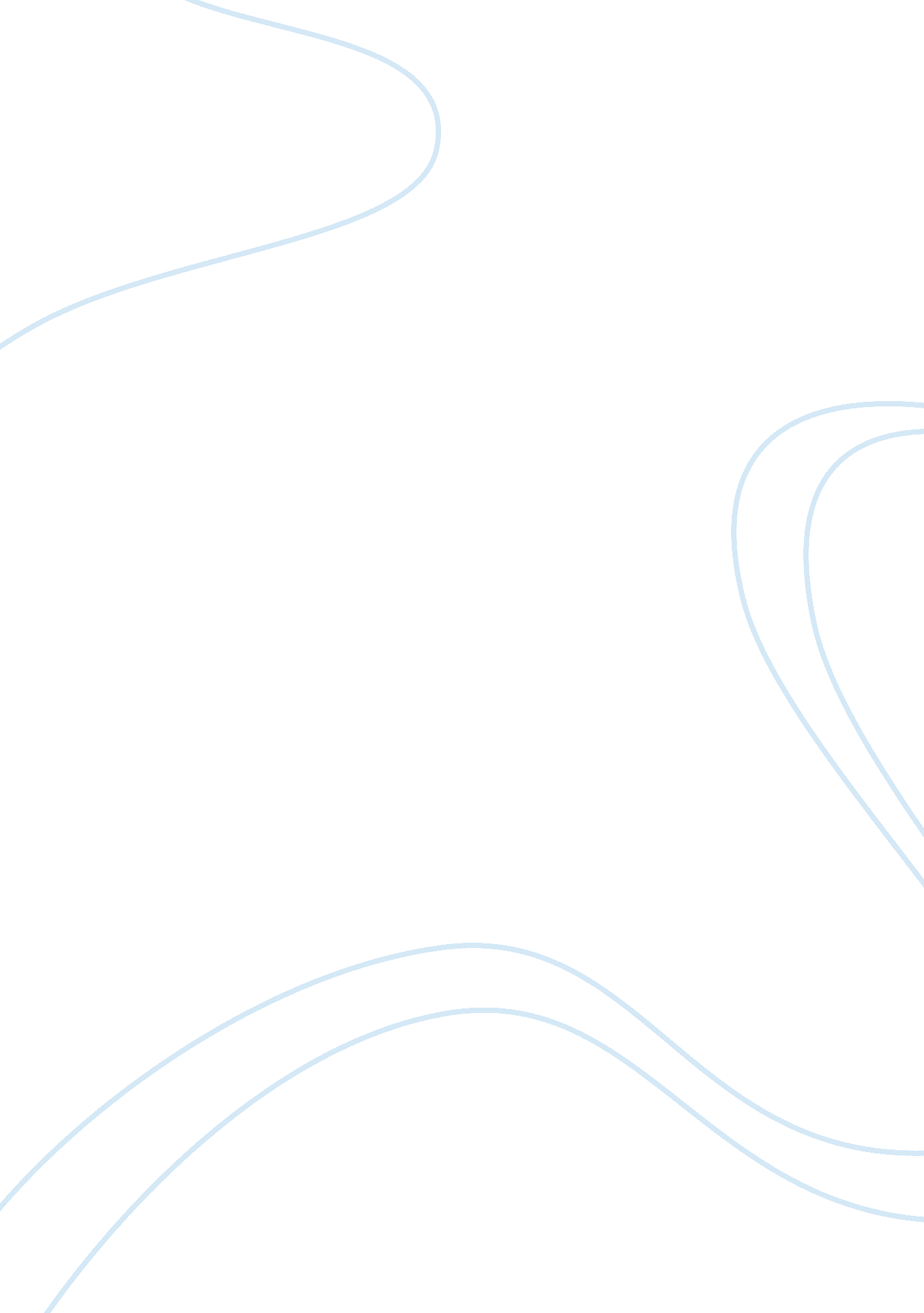 The wright brothers: the new world orderLaw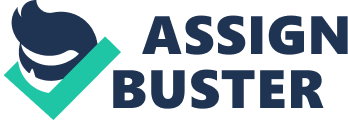 The Wright Brothers: The New World Order Have you at any point pondered what it would it be like in our current reality where planes did not exist? To travel by less opportune methods for transportation, despite taking almost four times as long? Those circumstances are different; on account of industrialized individuals like the Wright Brothers, we have now built up the learning and comprehension to make us airborne. America completely progressed from basic propeller fueled planes that could convey 20 travelers to multi-motor jetliners equipped for conveying upwards of 300 travelers. With these advances in innovation and the development of the cutting edge plane, the carrier business has developed into one of the biggest enterprises on the planet. In view of the Wright Brothers’ keenness and learning from past trailblazers, flight was made conceivable, and the new advances in innovation have made flight an effective, more solid asset to people in general. ‘ Flight is Normal’ The 1920s went through significant changes in numerous territories fractioned by the American way of life. It caused changing parts of ladies, the African American battle for fairness, the evolving sound of music, new types of writing, development of urban areas, and the improvement of planes and their employments. Significant air advancement began during World War I since America was endeavoring to be more grounded than some other nations. War achieved the advancement of warrior and aircraft planes; automatic weapons were mounted onto planes on account of their quick capability. “ Aircraft would not have been as effective in the world wars, and jet and rocket engines would have been developed later as well”. The U. S. had put a considerably large investment into air crafts amid the war. Now, once the war was finished and America had won, individuals saw no compelling reason to create aircrafts any further since WWI was to be ‘ the war to end all wars’. Around 1920, in any case, individuals understood that WWI truly hadn’t put an end to all wars, so the administration saw motivation to place investments into the advancement of air crafts once more. “ They loved to tinker and experiment with mechanical things and it characterized the Wrights through out their lives. Each of the brothers had a deeply ingrained inquisitive streak that was nurtured in a home that was encouraged”. There were others that would have likely concocted the plane if the Wrights hadn’t been as successful as they were, but since the Wrights were the first, and because they were American, they transformed America to be the main aviation nation on the planet. The Wrights were additionally the first to influence the entire unit to work dependably. There were others that were drawing near to making basic fliers, however rapidly after the primary flight, the Brothers were exhibiting their tech to the US Government and taking individuals for rides. Their mishaps were insignificant (they had a couple, however contrasted with other early planes this was nothing). It would be much more accurate to state that the Wright Brothers were the general population who brought everything into perspective and were the first to fabricate a plane (fueled, settled wing, heavier-than-air airplane) that could make dependable flights, on request and over and again. “ Seeking a power plant for their airplane, the Wrights contacted many of the dozens of firms that by then were manufacturing gasoline engines”. There were a couple of individuals before the Wrights who likely made flight, however the reports are debated and they couldn’t dependably duplicate their achievement. The Wrights succeeded, in light of the fact, that when the U. S. government and financial specialists showed up and requested to see the plane fly, the Wrights could do it, essentially whenever they needed to. Truth be told, relatively every flight the Wrights made set another record or some likeness thereof, enhancing the accomplishment of every previous flight. It’s saddening that a large portion of other individuals who contributed their lives to the aeronautical lifestyle aren’t appreciated nor recognized by many people, since they merit a considerable measure of credit. In any case, the Wright Brothers, as I would see it, deserved every ounce of the credit they got. They put in a considerable amount of diligent work, made a few earth shattering advancements, and above all, they are the ones who managed to get the entire thing to work. It changed aero-technology completely. Individuals couldn’t effectively send armed forces or naval forces out to combat without tending to air cover. A great deal of bombarding has been advanced these days with yet strategic shelling (even from aircrafts like the B52, it is still by all accounts typical) and afterward, there are UAVs, which are planes – though remotely steered – which have achieved their own changes to fighting/dynamic compromise. Monetarily, this revolutionary achievement changed travel. It destroyed the Ocean Liners (ships made to withstand excessive weight for passengers wanting to make it to an over-sea destination). It travels to the opposite side of the world (and back) while creating a subtle vacation for numerous individuals, rather than something saved for the ultra-wealthy with yachts and no employment. It influences the movement of migration crosswise over seas by a short flight, rather than a month’s long voyage on a ship. It opened up worldwide markets for perishable merchandise. Light aircrafts give such a great amount of advantage to their nearby groups. From air emergency vehicle helicopters, to corporate air ships moving administrators quickly and effectively to areas by overseeing provincial business concerns, to proficiently watching pipelines to look for leaks.. or the developmental movement that could trade off underground pipelines to acquiring basic repair parts for broken mechanical production systems, to flying surveillance of yields and farm groups in agribusiness, to recreational flying. Compared to their flight on the shorelines of Kitty Hawk, NC in 1903, the world has taken the innovation higher than ever, past anything I am certain the Wright siblings could have envisioned. Since that day, air ship has empowered people and cargo to be transported all over the world in under a day. It expanded individualized groups regarding different societies and they can experience it hands on. They had expanded a whole new diversity in which empowered yields to be sold far and wide could actually happen without over-seas transportation mishaps. Conclusion The innovation of the airplane has changed the world in a wide range of ways and will keep on improving the economy, exchange, social communications, and aiding in as a stepping stone for vehicle advancement for space flight. As Wilbur once wrote, “ I am an enthusiast, but not a crank in the sense that I have some pet theories as to the proper construction of a flying machine. I wish to avail myself of all that is already known and then if possible add my mite to help on the future worker who will attain final success”. Without a doubt, the advancement of aeronautical technology has had their fair share of down falls. It has made mankind more productive at battling in wars, assaulting different countries and sending destructive weapons. References Millbrooke, A.(2006). Wright Brothers (1896-1914) . In Aviation History, pp. 2-1-2-36. Englewood, CO: Jeppesen. Moolman, V.(1980). The Road To Kitty Hawk. Chicago, IL: Time Life Books Inc. Rinard, J. E.(2001). The Smithsonian National Air and Space Museum Book of Flight . Buffalo, NY: Firefly Books (U. S.) Inc. 